Arquitectura del SGBD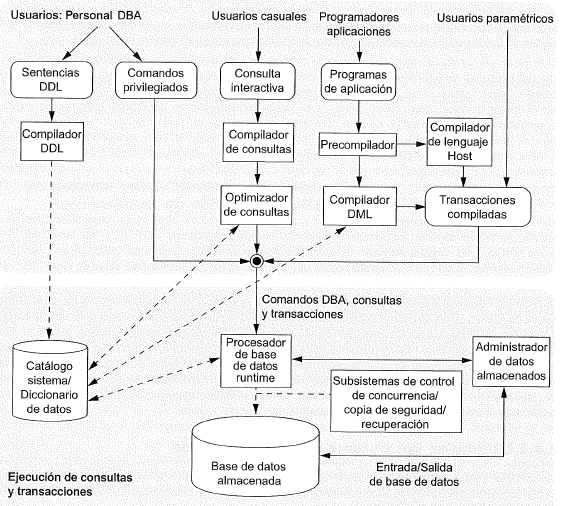 Figura 8. Módulos constituyentes de un DBMS y sus interacciones, fuente: 